Bohr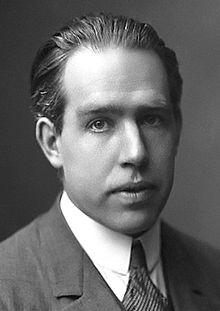 Nom au complet : Niels BohrNationalité : DanoisPériode de temps : 1885-1962Découverte : Les orbitales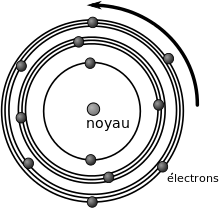 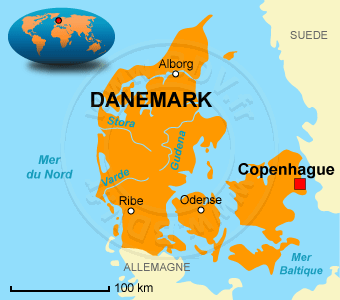 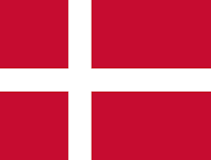 